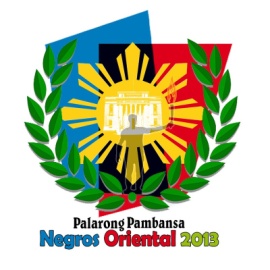 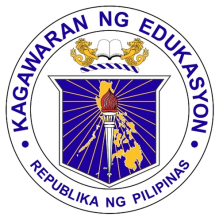 2013 Palarong PambansaCLOSING CEREMONIESApril 27, 2013 @ 5 P.M.Don Mariano Perdices Memorial StadiumPart I	Friendship Parade around the OvalPart IINationalistic Song 					Negros Oriental Symphony OrchestraInvocation					Negros Oriental Symphony Orchestra		Celebration Show									Negros Oriental’s Best Dance CrewsMessage of Appreciation	Dr. Carmelita T. Dulangon			   		OIC-Regional Director, DepEd Region VIIAwarding of 2013 Palarong Pambansa General Championship					Hon. Teonisito Umali Jr.					Assistant Secretary					Dr. Carmelita T. Dulangon			   		OIC-Regional Director, DepEd Region VII					Hon. Roel R. Degamo					Governor, Negros Oriental Province					Hon. Manuel T. Sagarbarria					Mayor, Dumaguete CityFarewell Message							Hon. Roel R. Degamo					Governor, Negros Oriental Province				Hon. Manuel Sagarbarria					Mayor, Dumaguete CityExtinguishing of Palaro FlameFlashback									Video Presentation of the 2013 Palarong Pambansa GamesLowering of the Flags					Delegation Banners 					Palarong Pambansa Banner 					Philippine FlagHuman Peace SignLaser and Lights Show			MidnastyLady of Ceremonies:	 Ms. Glena Dutch   & 	Geo Burdeos          Ms. Silliman 2011		  	            Ms. Earth Philippines-2nd runner up